РЕСПУБЛИКА ДАГЕСТАН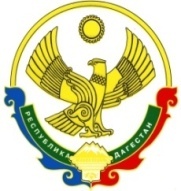 с. Бабаюрт                                                             Справкапо итогам проверки организации питания обучающихся                                      в школьной столовой за октябрьДата посещения: 30.10. 2020г.Цель проверки:организация питания учащихся;анализ меню;работа школьной столовой, санитарное состояние.Работники столовой:1.Ибракова А.Т., заведующий столовой2.Исаева Г.Г., кладовщица3.Гамидова Б.Б., помощник повараВ ходе проверки проведена следующая работа:Общая численность учащихся на момент проверки в школе 377человек, горячим одноразовым питанием охвачено 377 учащихся (100%). Махмудов З.Ш. на домашнем обучении -3а. Зубаков Х.А. на дистанционном обучении- 4а.Питание осуществляется на основании примерного двухнедельного меню, утвержденного директором школы. Производство готовых блюд планируется в соответствии с технологическими картами.В обеденном зале вывешено ежедневное меню, утверждённое директором с указанием наименования блюд, выхода продуктов. Суточные пробы берутся и хранятся в холодильнике. Выдача готовых блюд осуществляется после снятия пробы, результат фиксируется в «Журнале бракеража готовой кулинарной продукции». Ведется журнал родительского контроля Родительский контроль за питанием в столовойПервая неделя месяца- вт-пт1а 1б 1в 3вВторая  неделя месяца- вт-пт1г 2а 2б 4гТретья  неделя месяца- вт-пт2в 2г 3а 3бЧетвертая  неделя месяца-пн-ср4а 4б 4вРазнообразие меню: гречка с подливой из сосисок, рисовая каша с курицей, молочная рисовая каша, макароны, суп куриный, вареные яйца, сладкий чай с печеньем, сок. В рационе фрукты.В этом году приобретена посуда. Столовая посуда обрабатывается в соответствии с нормами СанПин 2.4.2.2821-10. Обеденный зал эстетично оформлен, обеспечен достаточным количеством посадочных мест(156 мест).Материально-техническая база пищеблока находится в удовлетворительном состоянии. Хранение продуктов осуществляется в соответствии с санитарными нормами. Технологическое оборудование и уборочный инвентарь промаркирован.Выводы:Питание обучающихся осуществляется в соответствии с нормативными требованиями. Администрацией школы организован административно-общественный контроль за организацией питания, качеством приготовления пищи, закладкой продуктов, выхода готовой продукции, за соблюдением санитарно-гигиенических норм приготовления блюд, за посещаемостью учащимися столовой в соответствии с установленным графиком питания.                                         Комиссия в составе:                 1.Джангишиев А.Б., зам.директора по АХЧ                 2.Аджиева Б.А., зам.директора по УВР основного начального образования                 3. Атаева Н.С., социальный педагог основного и среднего общего образования                 4.Юсупова М.С., руководитель МО учителей основного начального образования                 5. Нагаева М.И., социальный педагог основного начального образования                       Директор школы                _______________________               Алиева Д.А.                                                                                                                               подписьМ.П.Исполнитель:Аджиева Б.А.заместитель директора по УВР основного начального образования       +7 (928) 548 06 74 